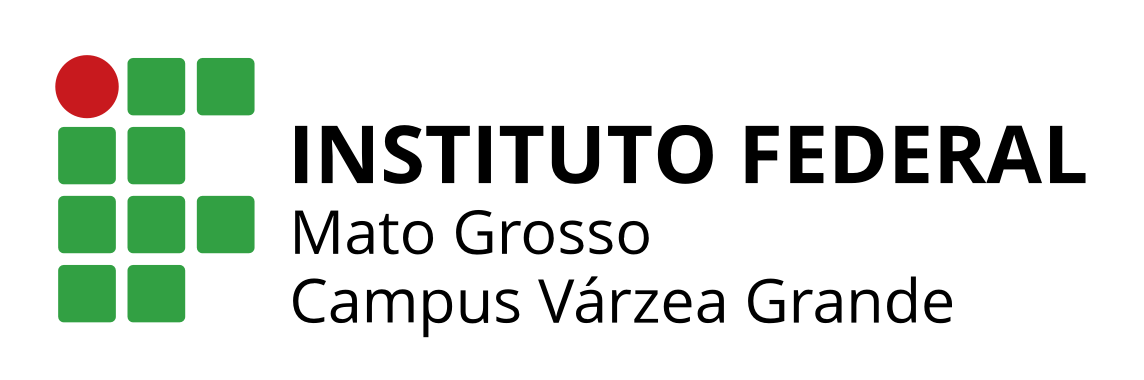 EDITAL Nº 0116/2022PROCESSO SELETIVO SIMPLIFICADO PARA A CONTRATAÇÃO POR TEMPO DETERMINADO DE PROFESSOR SUBSTITUTO PARA O INSTITUTO FEDERAL DE MATO GROSSORETIFICAÇÃO DOCRONOGRAMA DE AGENDAMENTOSPROVA DE DESEMPENHO DIDÁTICOO IFMT Campus Várzea Grande divulga o cronograma dos agendamentos para fase de “PROVA DE DESEMPENHO DIDÁTICO” dos candidatos da área de ARQUITETURA:Arquitetura INFORMAÇÕES IMPORTANTES:O horário estabelecido obedece ao fuso horário local de Cuiabá-MT.Endereço: Instituto Federal de Educação, Ciência e Tecnologia de Mato Grosso - Campus Várzea Grande - Avenida Tiradentes (Lot Jd Manaíra), nº 1300 - Petrópolis - CEP 78144-424 (setor Gabinete)O candidato deverá chegar para entrevista com antecedência mínima de 30 (trinta) minutos antes do horário de convocação.O plano de aula deverá ser entregue presencialmente antes da prova. Em caso de dúvidas entre em contato através do telefone 36918048 ou email gabinete.vgd@ifmt.edu.br.COORDENAÇÃO DE GESTÃO DE PESSOAS / DIREÇÃO DE ENSINOIFMT CAMPUS VÁRZEA GRANDENºNomeDataHorário1Estela Takase14/dez08:002Kenia Karine de Souza Ferreira14/dez09:003Luma Branquinho Garcia de Almeida14/dez10:004Naiara Cristina Fank14/dez11:005Odenil Alcântara da Silva14/dez12:006Pedro Paulo de Arruda14/dez13:007Rodrigo Silva de Assis14/dez14:008Silvio Cesar Ribeiro Luz14/dez15:009Taynara Barreto Macedo14/dez16:00